応 募 要 項募集内容　　受付・走路員・給水・会場設営等参加資格　　18歳以上の健康な男女で大会運営に積極的に参加していただける方活動日時　　大会前日　2018年9月1日（土）12:30～17:30受付業務：カルチャープラザ仁多　会場設営業務：さくらおろち湖ボート競技施設大会当日　2018年9月2日（日） 6:00～15:00　※お弁当の支給があります　大会運営補助（活動場所：さくらおろち湖ボート競技施設）申込方法　　このチラシの参加申込書に氏名、住所、年齢、性別、携帯番号、メールアドレス、活動日をご記入の上、FAXまたはアスパル窓口にてお申込ください。（住所:雲南市三刀屋町古城1-1　FAX番号：0854-45-9223）申込締切　　平成30年8月6日（月）※定員になり次第締め切ります。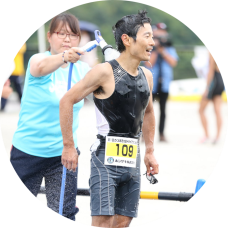 ※ボランティアスタッフの方には大会記念シャツを進呈致します注意事項　　現地までの交通費は、各自でご負担下さい。問合せ先　　さくらおろち湖トライアスロン大会実行委員会（三刀屋文化体育館アスパル内　担当；速水・原TEL：0854-45-9222）よみがな生年月日年　齢年　　月　　日（　　　歳）性 別男・女氏　　名生年月日年　齢年　　月　　日（　　　歳）性 別男・女住　　所〒〒〒〒〒携帯番号※日中に電話連絡が取れるもの※日中に電話連絡が取れるもの※日中に電話連絡が取れるもの※日中に電話連絡が取れるもの※日中に電話連絡が取れるものメールアドレスＦＡＸ活 動 日活動可能な日にちに☑をつけてください　　□ 大会前日9月1日（土）　受付業務（活動場所：カルチャープラザ仁多）□ 大会前日9月1日（土）　会場設営業務（活動場所：さくらおろち湖ボート競技施設）□ 大会当日9月2日（日）　大会運営補助（活動場所：さくらおろち湖ボート競技施設）活動可能な日にちに☑をつけてください　　□ 大会前日9月1日（土）　受付業務（活動場所：カルチャープラザ仁多）□ 大会前日9月1日（土）　会場設営業務（活動場所：さくらおろち湖ボート競技施設）□ 大会当日9月2日（日）　大会運営補助（活動場所：さくらおろち湖ボート競技施設）活動可能な日にちに☑をつけてください　　□ 大会前日9月1日（土）　受付業務（活動場所：カルチャープラザ仁多）□ 大会前日9月1日（土）　会場設営業務（活動場所：さくらおろち湖ボート競技施設）□ 大会当日9月2日（日）　大会運営補助（活動場所：さくらおろち湖ボート競技施設）活動可能な日にちに☑をつけてください　　□ 大会前日9月1日（土）　受付業務（活動場所：カルチャープラザ仁多）□ 大会前日9月1日（土）　会場設営業務（活動場所：さくらおろち湖ボート競技施設）□ 大会当日9月2日（日）　大会運営補助（活動場所：さくらおろち湖ボート競技施設）活動可能な日にちに☑をつけてください　　□ 大会前日9月1日（土）　受付業務（活動場所：カルチャープラザ仁多）□ 大会前日9月1日（土）　会場設営業務（活動場所：さくらおろち湖ボート競技施設）□ 大会当日9月2日（日）　大会運営補助（活動場所：さくらおろち湖ボート競技施設）